Ogemaw County Plat Book Order Form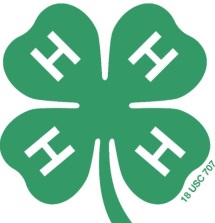 To order an Ogemaw County Plat Book (published in 2016) please print this order form, fill it out, and mail it, along with your check or money order, payable to: Ogemaw County 4-H CouncilName: ____________________________________________Mailing Address: ___________________________________		____________________________________		____________________________________Phone:		____________________________________Quantity: _____ x $39.00 each = ___________ (price includes tax and shipping) 	book =$35.00										shipping=$4.00Total: ______________Please make your check or money order payable to: 	Ogemaw County 4-H CouncilMail completed order form and payment to: 	Ogemaw County 4-H Council						205 S Eighth Street						West Branch MI  48661If you need help with your order, please call MSU Extension – Ogemaw County at 989-345-0692.Plat Books are sent through the U.S. Postal Office.Your order will be mailed promptly upon receipt of this order form and payment.Proceeds from the sale of the Plat Book support 4-H youth programming in Ogemaw County.Thank you for your support! 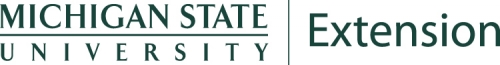 MSU is an affirmative-action, equal-opportunity employer. Michigan State University Extension programs and materials are open to all without regard to race, color, national origin, gender, gender identity, religion, age, height, weight, disability, political beliefs, sexual orientation, marital status, family status or veteran status.